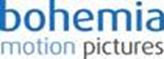  DISTRIBUČNÍ SPOLEČNOST BOHEMIA MOTION PICTURES VE SPOLUPRÁCI S GAUMONT STUDIEM UVÁDEJÍ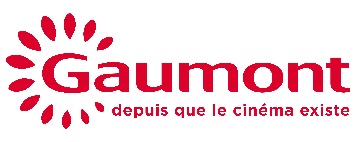 Christian CLAVIER       Mathilde SEIGNERIBIZAUN FILM DEARNAUD LEMORTChristian Clavier, známý z veleúspěšné francouzské komedie Co jsme komu udělali?, je ideálním taťkou na pořádnou party a díky němu dostává filmový žánr “zpackané prázdniny” úplně nový rozměr. Ibiza je ideální podívanou pro fanoušky bláznivých dovolených Griswoldovic rodiny (s Chevy Chasem v hlavní roli). Philippe a Carole se před nedávnem potkali. Oba jsou rozvedení. Zamilovali se         do sebe až po uši a Phillipe udělá cokoliv, aby si na svou stranu získal Caroliny děti, které z něj nejsou zrovna odvařené. Navrhne jejímu synovi, že pokud udělá maturitu, může vybrat letní dovolenou. A… hurá na Ibizu! Phillipova představa          o venkovské rodinné idylce se rychle rozplynula a nastal čas nabrat síly  na nejdivočejší jízdu jeho života. Philippe i Carole, oba rozvedení, se potkávají. Zamilovaný Philippe je připraven udělat vše proto, aby se zalíbil dětem Carole. Navrhuje staršímu synu dohodu: pokud udělá maturitu, může vybrat, kam pojedou na prázdniny. A on vybere Ibizu! Což je pro Philippa, zvyklého na klidné dovolené strávené u zátoky Somme, velký šok. ROZHOVOR S ARNAUDEM LEMORTEMVáš druhý film „Dépression et des potes“ vyšel v roce 2012. „Ibiza“ se objeví na filmových plátnech sedm let poté. To se může zdát jako dlouhá mezera…Film „Dépression et des potes“ neměl takový úspěch jako můj předešlý film („L’Amour c’est mieux à deux“ ve spolupráci s Dominique Farrugia). Takže jsem si i já sám prošel depresí a strávil hodně času s kamarády (název filmu česky: Deprese a kamarádi). A během tohoto období jsem začal psát mnoho scénářů; například „Le Larcin“, film o první loupeži v historii! Dannyho parťáci středověku… pracoval jsem na tom několik let. Začali jsme před-přípravu filmu s hlavním dekoratérem a hlavním producentem… A nakonec jsme zjistili, že projekt je na realizaci moc drahý. Tohle je bohužel pro režiséry běžné. Jen jeden ze čtyř až pěti projektů bude zrealizován. Takže abych odpověděl na vaši počáteční otázku – ano, je to dlouhá mezera!Je „Ibiza“ jedním z projektů na kterém jste pracoval během tohoto období?Vůbec ne. Vlastně původ filmu je dost překvapující. Začal jsem psát komedii o rodině, která jede do Auvergne (Střední Francie) odvézt tělo své zesnulé tety do chladícího kamionu! Potkal jsem Mathieua a Thomase Verhaeghe, mé budoucí produkční, kteří zrovna dělali casting na svůj film. Hodně jsme se sblížili. Thomas mi nabídl spolupráci a já jsem mu vyprávěl o mé komedii. Myšlenka filmu mu přišla zajímavá, ale z mrtvoly moc nadšený nebyl. Popřemýšlel jsem, změnil jsem pár věcí, ale chtěl jsem zachovat žánr rodinné komedie. A navrhnul jsem Ibizu, kam jsem už několikrát jel na dovolenou. Tento návrh Thomase nadchnul a projekt, o typické rodině, která jede na „nebezpečný ostrov“ zažít velké dobrodružství, odstartoval. Pozastavme se nad Ibizou, jak jste poznal tento ostrov?Začalo to asi před deseti lety. Kamarád mi nabídnul zde strávit léto. Už předtím jsem o tomto místě něco slyšel, ale ne moc. Jen to, že na ostrově se stále slaví… Jeli jsme na nejhorší místo, které se jmenuje Sant Antoni de Portmany, kterému se také jinak říká „Žíznivá ulice“! Naštěstí jsem potom poznal i další tváře ostrova, ale zejména jeho naprosto šílené párty! Po čase jsem se na Ibizu vrátil, s každou návštěvou ji poznávám lépe a mám ji radši a radši…To je mimochodem i to, co ukazujete ve filmu: Ibiza není jen hezkou klišé pohlednicí, ale je to ostrov, který má svou duši…Původně Ibiza patří mezi legendární místa hippie kultury, tak jako Goa, Amsterdam Kathmandou atd. Na ostrově je stále cítit hodně míru a lásky („peace and love“). Říká se, že na Ibize jsou magické síly. Když jsem hledal na ostrově místa k natáčení, potkal jsem hodně Francouzů, kteří zde bydlí a mnozí mi říkali stejnou větu, jako říká i hipík Francesco během počátečních titulků: „Ty si Ibizu nevybíráš, to ona si vybírá tebe!“ A navzdory všem klišé, je zde pár míst, které nejsou jen o večírcích. Neprocházíme tady přeplněnými a hlučnými ulicemi. Jsou tu nádherné přístavy, klidné vesničky a klasicé pláže bez betonu. Stručně řečeno Ibiza je velmi rozmanitý ostrov, ale celkově je to místo míru s příjemnými a otevřenými lidmi.Což jde skvěle s myšlenkou vašeho filmu: rodina druhotně vzniklá, která si k sobě hledá cestu…Bylo velmi zábavné umístit tuto rodinu do takového prostředí. Je to velký šok! Potkal jsem na Ibize mnoho rodičů a dětí podobných postavám z filmu, a myslím, že nejlepší způsob, jak se doopravdy poznat, je společně zažít neobvyklá dobrodružství, které nás naučí postavit se dosud neznámým překážkám. Postava Philippa, kterou hraje Christian Clavier, se v průběhu filmu stává méně trapnou a úzkoprsou a děti Carole (Mathilde Seigner) ho začnou mít rády: všichni jsou vystaveni výzvě ostrova, která je sjednotí. Jakou vzpomínku z tohoto natáčení jakožto režisér nikdy nezapomenete?Ibiza na mě působila jako španělská Korsika! Je potřeba znát síť místní produkce, které vám pomůže sehnat dobré kontakty. Obyvatelé ostrova si velmi váží své země. Moc dobře vědí, že jejich domov je opravdový poklad přírody a chrání ho… Bylo to skvělé, během celých pěti týdnů natáčení jsem nebyl ani jednou zklamán, krajina vždy naplnila až předčila mé očekávání. Například natáčení v klubu Ushuaia bylo peklo, je to továrna na večírky, která se nikdy nezastavuje. Je otevřená každý den od května do října, dýdžejové se střídají od 17 hodin do půlnoci, ráno se staví scéna, v noci se rozebírá a během dne je to hotel! Točili jsme v centru tohoto šíleného místa ale i na intimnějších místech, například v přístavu Cala Comte, kde jsme točii scénu se zeleným paprskem, nebo v baru starého města S’Escalinata vyzdobeným barevnými polštáři… Chtěl jsem doopravdy projevit úctu ostrovu a ukázat ho takový, jaký je. Existuje mnoho filmů a seriálů o tomto ostrově, ale pravda je, že v 90 % případů natáčení probíhá v Barcelóně nebo na Mallorce. My jsme vše točili na Ibize…Řekněte nám něco o hercích, především o páru filmovým plátnům dosud neznámým: Christian Clavier a Mathilde Seigner.Napadlo to Alexandru Schamis, která je manažerkou obou herců. Přišlo mi to skvělé, protože tak jako já, i Christian Clavier má v oblibě komedie. Navíc jméno Clavier je jeden z nejdůležitějších herců tohoto žánru. Kromě toho, jsem jeho fanoušek již dlouhou dobu. Přečetl si jednu z prvních verzí scénáře (kde rodina je klasická, úplná) a necítil se na to hrát otce dvou puberťáků. Naštěstí celková myšlenka filmu se mu líbila, a tak na film úplně nezanevřel… Přepracovali jsme se spoluautorem Mathieuem Oullionem scénář a přidali prvek neúplné, složené rodiny. V tento moment mi Alexandra navrhla pár, který by nikdo neočekával – Christiana a Mathilde. Až poté jsem zjistil, že Christian také zná velmi dobře okolí ostrova.Jak jste vnímal způsob, jakým pracovali před kamerou?Mají velmi odlišné metody hraní. Mathilde hraje spíše instiktivně, zatímco Christian začne pracovat velmi brzy se scénářem. To jsou dvě protilehlé metody, které spolu ale bezvadně fungují při natáčení… Každý své postavě přidává na přirozenosti. A pracovat se zkušenými herci vám velmi ulehčuje práci režiséra! Nebylo potřeba natáčet jednu scénu 40krát. Dokonce jsme s Christianem upravovali scénář, aby scény měly větší hloubku a byly vtipnější. Herci byli naprosto zahrnuti v procesu tvoření.Na roli Frankieho, majitele nočního klubu, jste si vybral Joeystarr…To byl nápad Christiana Claviera! Dlouho jsme přemýšleli nad postavou Frankieho a měli jsme vybraných pár herců. Ale Christian podotknul, že pro lidi Ibiza rovná se večírky s až pekelnou atmosférou a tudíž, že se Joeystarr na tuto roli výborně hodí… Nedokázal jsem si je dva představit v jednom filmu, ale nakonec to bylo perfektní! Musíte tomu věřit a neklást si zbytečné otázky – to je při natáčení komedie velmi důležité. Na scéně jsem poznal pracovitého a iniciativního herce, který byl před Christianem Clavierem a Mathildou Seigner, zkušenými herci, až nesmělý. Olivier Marchal ztělesňuje postavu Pascalou, majitele restaurace na pláži…Olivier je jedním z lidí na které nedám dopustit, ať už se o něm bavíme jako o herci nebo jako o režisérovi. Máte hned chuť se s ním kamarádit. Když jsme vymýšleli roli Pascalou, chtěli jsme, aby to byl bývalý policista americké banky, který byl na důchod poslán k moři… Věděl jsem, že Olivier je bývalý policista, a tak mi na roli přišel ideální. Okamžitě souhlasil! Natáčeli jsme s ním sice jen pár dní, ale zažili jsme spolu skvělé chvíle. Je to velkorysý a úžasný člověk.Jeho ženu ve filmu hraje Cathy Guetta…Abych řekl pravdu, na začátku jsme chtěli, aby se ve své vlastní roli ve filmu objevil David Guetta. Ale vzhledem k jeho plnému kalendáři to bylo moc složité. Pro mě je David Guetta s Ibizou spojený, legendární dvojice, která je známá po celém světě. Zjistil jsem, že se s Cathy znám již dlouho. Z doby, kdy jsem byl číšníkem a kdy ona s Davidem teprve začínali. Navrhnul jsem ji roli, která není blízká jejímu charakteru. Bavilo mě udělat z ní partnerku Oliviera Marchala a mezi ně postavit Joeystarra. Úžasné bylo sledovat, jaké pocity v ní natáčení vyvolalo – strach a zároveň potěšení. Slíbil jsem jí, že bude pracovat jen se zkušenými herci a Cathy se do toho dala s neuvěřitelnou energií začátečnice!ROZHOVOR S CHRISTIANEM CLAVIEREMZačněme s ostrovem Ibiza, jehož příroda je víc než jen ozdobou na obrazovce. Je to místo, které mimochodem velmi dobře znáte…Já znám především Formenteru, která je hned naproti Ibize. Je to mytické místo, plné svátků, a hlavně proto mě tento film zaujal. Žádal jsem Arnauda, aby byl ostrov interpretován jako postava sama pro sebe, a to je vidět již při úvodních titulcích. Ducha „hippie“, který vládnul na Ibize před 50 lety, zde přestavěli na ohromné noční kluby. Jak to říká můj nevlastní syn ve filmu: „Je to Hollywood nočních klubů“! Fanoušci elektro hudby sem jezdí na šílené show… Točili jsme v klubu Ushuaia, kde jsem byl poprvé a bylo to naprosto otřesné: 10 000 shromážděných lidí na jedné párty. A na druhé straně ostrov představuje krásu Středozemí: modré moře, slunce… prostě je to něco věčného ale zároveň industriálního!Philippe, Vaše postava, se během filmu vyvíjí. Jaký jste z ní měl dojem při čtení scénáře?Je to venkovský typ ze Severu Francie, naprostý opak stylu Ibizy. Má dobré srdce a za každou cenu se chce začlenit do rozložené rodiny Carole. Především se chce sblížit s puberťáky své nové přítelkyně. Philippe jí poradí, ať svému synu nabídne prázdniny dle jeho vkusu pod podmínkou, že udělá maturitu. Jakmile si vybere Ibizu, Philippe je v pasti. Ale jeho vůle začlenit se do rodiny ho donutí jet na Ibizu s nimi. Líbí se mi způsob, jakým se vztahy mezi Philippem a dětmi vyvíjí. Je to velmi empatická postava: chce, aby všem bylo dobře. To ale neznamená, že nemůže být neobyčejně neobratný, někdy až otravný, směšný a zároveň sympatický!Postava Philippa, tak jako postava Katia z filmu „PÈRE NOËL EST UNE ORDURE“ nebo Jacquouille z Návtěvníků, ovlivnila Vaši filmografii: jsou to vlastně všechno postavy-oběti, které často těžce podléhají nepříjemnostem života…Rozhodně to jsou oběti. Můžeme zmínit i Jean-Jacques z filmu „Operace Corned Beef“, jenž je na začátku filmu naprosto manipulován, a až po určité době se vzpouří. Philippe je dokonalý prototyp postav tohoto bizarního typu: například je naprosto šokován, když jsou mu nabízeny drogy („šňup“ jak tomu sám říká!). Velmi mě bavilo pracovat s JoeyStarr: my dva spolu v Ushuaie, to je konfrontace dvou naprosto odlišných světů! I přes všechny rozdíly jsem mohl poznat skvělého chlapa a úžasného herce, se kterým jsem se moc bavil.Vy jste chtěl, aby hrál roli Frankieho, majitele nočního klubu…Ano, nejdříve proto, že je skvělý herec. Potkávali jsme se na na různých televizních natáčení a věděl jsem, že je chytrý a zajímavý svým provokatérským vzhledem. Takže v momentě, kdy přemýšlíte nad postavou šéfa nočního klubu Ushuaii na Ibize, Joeystarr je jasná volba! Byl na tu roli dokonalý…Ve filmu se objevujete po boku Mathilde Seigner, to je další dosud neznámé filmové duo…Mathilde je velmi populární herečka a já ji znám už dlouho, ale je pravda, že jsem s ní ještě nikdy netočil. Její herecká kariéra není v tomto oboru typická. Myslím, že tvoříme věrohodný pár. Postava, kterou Mathilde ve filmu ztvárňuje má její skutečné vlastnosti a šarm. Máte odlišné způsoby práce: Potřebujete se učit text dlouho dopředu a znát své kolegy, zatímco Mathilde hraje spíše instinktivně…Mathilde má takovou vlastnost, že vás dokáže následovat, odrazit se od vaší repliky, a to je velmi zábavné. Díky mé technice mohu improvizovat během natáčení, ale musím začít pracovat měsíc před natáčením. Pokud znáte dobře text, můžete předvídat situace, které mohou nastat, kterémi vás vaši kolegové mohou překvapit. Lépe se přizpůsobíte a budete vědět, jak na ně reagovat. Během natáčení filmu IBIZA jsem to udělal několikrát, samozřejmě se svolením a k co největšímu potěšení Arnauda. Když jsem ve scéně na letišti zařval „Právě mi někdo nabídl šňup!“, celý tým to rozesmálo a já si řekl, že moje technika funguje!Řekněte nám také něco o vašich vztazích s mladými herci filmu, Pily Groyne a Léopold Buchsbaum hrají vaše nevlastní děti…To probíhalo skvěle: ze začátku jsou naše vztahy dost komplikované, ale to se během filmu vylepší. S Pily a Léopoldem jsem si to moc užili. Nejdřív jsem měl pocit, že jsou spíše jen diváky mé práce na scéně, ale potom se z nich sami stali herci okamžiku.Ve filmu se také objevuje neobvyklý pár: Cathy Guetta a Olivier Marchal…Olivier je okouzlující člověk, a doufám, že s ním jako režisér někdy budu mít možnost natáčet film jiného žánru. Velmi jsme se bavili při natáčení násilné scény v takové rajské krajině. Je výborný ve své roli žárlivého ďábla. Zatímco Cathy, jejíž postava sice má podobné vlastnosti, ale chová se úplně jinak. Byla ve své práci velmi svědomitá a myslím, že všichni tři (s Joeystarrem) perfektně odrazují ducha Ibizy. Co jste si odnesl z natáčení s Arnaudem Lemortem, když i vy jste autorem a režisérem?Arnaud dělá filmy, které jsou inspirovány jeho životem. V tomto filmu jde o rodinu, která se rozpadla a zkouší se znovu poskládat. Námět filmu se některým může zdát banální, ale ti, kteří takovou situaci zažili, ví, že to tak není. Arnaud z tohoto téma dělá něco upřímného ale zároveň vtipného. Je to velmi citlivý člověk, a to můžeme vidět už v jeho předešlých filmech… Je to autor s dobrým smyslem pro humor. Při natáčení vás nechá aktivně se podílet na tvorbě filmu. Měl moji důvěru. LISTE ARTISTIQUECHRISTIAN CLAVIER			PhilippeMATHILDE SEIGNER			CaroleJOEYSTARR					FrankieOLIVIER MARCHAL				PascalouFRÉDÉRIQUE BEL				FleurLOUIS-DO DE LENCQUESAING		MichelLISTE TECHNIQUEÉcrit et réalisé par 			Arnaud LEMORTAdaptation et dialogues 		Mathieu OULLIONArnaud LEMORTImage				Denis ROUDEN A.F.CDirection artistique			Isabelle DE ARAUJODécors				Stéphane TAILLASSONCostumes				Emmanuelle YOUCHNOVSKISon					Gégory LANNOY					Axel STEICHEN					Raphaël SEYDOUXMontage				Philippe BORGUEILDirection de production		Patrice ARRATAssistant réalisateur		Maurice HERMETPostproduction			Abraham GOLDBLAT					Nicolas BONNETProducteurs délégués		Thomas VERHAEGHE					Mathieu VERHAEGHE					Sidonie DUMASUne coproduction 		ATELIER DE PRODUCTION					GAUMONT					FRANCE 2 CINÉMA					C8 FILMS					NEXUS FACTORY					UMEDIAEn association avec		UFUNDAvec la participation de		CANAL+					OCS					FRANCE TÉLÉVISIONS					C8Avec la participation de		ENTOURAGE PICTURESAvec le soutien du		TAX SHELTER DU GOUVERNEMENT FÉDÉRAL DE BELGIQUE					INVESTISSEURS TAX SHELTERCopyrights affichisteRYSKCopyright photo© Photos : Nicolas Schul / Atelier de Production – Gaumont